Part One القسم اللأولPart TwoPlease complete FATCA & CRS Self-Certification Form - Controlling Person” for each Controlling PersonFor Bank Use Only لإستخدام البنك فقط  Part 1 – Complete if controller is an IndiviualPart 2 – Complete if controller is an EntityInstruction – Entity controllers (passive NFFE and investment entities in non-partificating jurisdictions and managed by another FI require ultimate controllers who are individuals to also complete separate controlling person formsPart 3 – To be completed by both individual and entity controllers				For Bank Use Only  لإستخدام البنك فقط  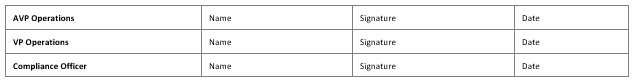 إستمارة الإقرار الذاتي الخاصة بفاتكا والمعايير الموحدة للإبلاغ الضريبيFATCA & CRS Self-Certification Formإستمارة الإقرار الذاتي الخاصة بفاتكا والمعايير الموحدة للإبلاغ الضريبيFATCA & CRS Self-Certification Formإستمارة الإقرار الذاتي الخاصة بفاتكا والمعايير الموحدة للإبلاغ الضريبيFATCA & CRS Self-Certification Formإستمارة الإقرار الذاتي الخاصة بفاتكا والمعايير الموحدة للإبلاغ الضريبيFATCA & CRS Self-Certification Formإستمارة الإقرار الذاتي الخاصة بفاتكا والمعايير الموحدة للإبلاغ الضريبيFATCA & CRS Self-Certification Formإستمارة الإقرار الذاتي الخاصة بفاتكا والمعايير الموحدة للإبلاغ الضريبيFATCA & CRS Self-Certification Formإستمارة الإقرار الذاتي الخاصة بفاتكا والمعايير الموحدة للإبلاغ الضريبيFATCA & CRS Self-Certification Formإستمارة الإقرار الذاتي الخاصة بفاتكا والمعايير الموحدة للإبلاغ الضريبيFATCA & CRS Self-Certification Formإستمارة الإقرار الذاتي الخاصة بفاتكا والمعايير الموحدة للإبلاغ الضريبيFATCA & CRS Self-Certification Formإستمارة الإقرار الذاتي الخاصة بفاتكا والمعايير الموحدة للإبلاغ الضريبيFATCA & CRS Self-Certification Formإستمارة الإقرار الذاتي الخاصة بفاتكا والمعايير الموحدة للإبلاغ الضريبيFATCA & CRS Self-Certification Formإستمارة الإقرار الذاتي الخاصة بفاتكا والمعايير الموحدة للإبلاغ الضريبيFATCA & CRS Self-Certification Formإستمارة الإقرار الذاتي الخاصة بفاتكا والمعايير الموحدة للإبلاغ الضريبيFATCA & CRS Self-Certification Formإستمارة الإقرار الذاتي الخاصة بفاتكا والمعايير الموحدة للإبلاغ الضريبيFATCA & CRS Self-Certification Formإستمارة الإقرار الذاتي الخاصة بفاتكا والمعايير الموحدة للإبلاغ الضريبيFATCA & CRS Self-Certification Formإستمارة الإقرار الذاتي الخاصة بفاتكا والمعايير الموحدة للإبلاغ الضريبيFATCA & CRS Self-Certification Formالشركات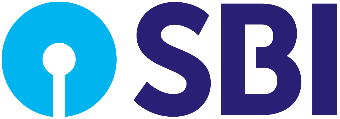 EntityالشركاتEntityالشركاتEntityالشركاتEntityالشركاتEntityالشركاتEntityالشركاتEntityCustomer NumberFor Bank use only   لاستخدام البنك فقطPlease complete and sign this form. Please complete and sign this form. Please complete and sign this form. Please complete and sign this form. Please complete and sign this form. Please complete and sign this form. Please complete and sign this form. Please complete and sign this form. Please complete and sign this form. Please complete and sign this form. Please complete and sign this form. يرجى استكمال وتوقيع الاستمارة:يرجى استكمال وتوقيع الاستمارة:يرجى استكمال وتوقيع الاستمارة:يرجى استكمال وتوقيع الاستمارة:يرجى استكمال وتوقيع الاستمارة:يرجى استكمال وتوقيع الاستمارة:الاسم بالكاملFull Legal Nameالاسم بالكاملFull Legal Nameبلد التأسيس Country of Incorporationبلد التأسيس Country of Incorporation نوع الكيانType of Entity نوع الكيانType of Entity نوع الكيانType of Entity نوع الكيانType of Entity نوع الكيانType of Entity نوع الكيانType of Entity نوع الكيانType of Entity نوع الكيانType of Entityيرجى الإجابة على التالي ب ’نعم’ أو ’لا’ Please answer ALL the below with ‘Yes’ or ‘No’نعمYesلاNoالمتطلبات إذا كان الجواب "نعم"Requirements if the answer is ‘Yes’أaمؤسسة استثمارية:مؤسسة استثمارية قائمة في دولة غير مشاركة ومدارة من قبل مؤسسة مالية أخرىInvestment Entity:An Investment Entity located in a Non-Participating Jurisdiction and managed by another Financial Institution☐☐القسم الثانيComplete Part 2بbمؤسسة ماليةFinancial Institution☐☐W-8BEN-Eجcمؤسسة أمريكيةUS Entity☐☐W-9دdمؤسسة غير مالية نشطةActive Non-Financial Entity  (Includes exempted entities such as government entities, government of a U.S. possession, or central bank of issue. International organizations, exempt retirement plans, entity wholly owned by exempt beneficial owners, etc.)☐☐هـeمؤسسة غير مالية وغير نشطةPassive Non-Financial Entity☐☐W-8BEN-E &القسم الثاني Part 2بلد الإقامة الضريبيةCountry/Jurisdiction of tax residence of the entityبلد الإقامة الضريبيةCountry/Jurisdiction of tax residence of the entityالرقم الضريبيTIN or equivalentفي حال عدم وجود الرقم الضريبي اختر السبب If no TIN available tick the Reason *في حال عدم وجود الرقم الضريبي اختر السبب If no TIN available tick the Reason *في حال عدم وجود الرقم الضريبي اختر السبب If no TIN available tick the Reason *يرجى التوضيح في الخانات التالية سبب عدم القدرة على الحصول على رقم تعريف ضريبي في حال اختيار السبب ( ب ) أعلاهPlease explain in the following boxes why you are unable to obtain a TIN if you selected Reason B.بلد الإقامة الضريبيةCountry/Jurisdiction of tax residence of the entityبلد الإقامة الضريبيةCountry/Jurisdiction of tax residence of the entityالرقم الضريبيTIN or equivalentA  أB  بC  جيرجى التوضيح في الخانات التالية سبب عدم القدرة على الحصول على رقم تعريف ضريبي في حال اختيار السبب ( ب ) أعلاهPlease explain in the following boxes why you are unable to obtain a TIN if you selected Reason B.1☐☐☐2☐☐☐3☐☐☐* If a TIN is unavailable please provide the appropriate reason A, B or C where indicated below:* وإذا لم يكن رقم التعريف الضريبي متوفراً ، فيرجى ذكر السبب الملائم أ أو ب أو ج:Reason AThe country/jurisdiction where the Account Holder is resident does not issue TINs to its residentsالدولة التي يعتبر صاحب الحساب مطالباً فيها بدفع الضريبة لا تصدر أرقام تعريف ضريبية للمواطنين فيهاالسبب  أReason BThe Account Holder is otherwise unable to obtain a TIN or equivalent number (Please explain)لا يمكن لصاحب الحساب الحصول على رقم تعريف ضريبي أو رقم مشابه (يرجى التوضيح)السبب  بReason CNo TIN is required.(Note: Only select this reason if the domestic law of the relevant jurisdiction does not require the collection of the TIN issued by such jurisdiction)لا حاجة لرقم تعريف ضريبي.(ملاحظة: يرجى اختيار هذا السبب فقط إذا كانت السلطات في دول الموطن الضريبي المدرجة أدناه لا تشترط الكشف عن رقم التعريف الضريبي)السبب  جفي حال اختيار  " أ "  أو " هـ " أعلاه، فيرجى الإشارة إلى اسم أي شخص مسيطر أو أشخاص مسيطرين لدى صاحب الحسابIf you have ticked (a) or (e) above, then please mention the name of any Controlling Person(s) of the Account Holderفي حال اختيار  " أ "  أو " هـ " أعلاه، فيرجى الإشارة إلى اسم أي شخص مسيطر أو أشخاص مسيطرين لدى صاحب الحسابIf you have ticked (a) or (e) above, then please mention the name of any Controlling Person(s) of the Account Holderفي حال اختيار  " أ "  أو " هـ " أعلاه، فيرجى الإشارة إلى اسم أي شخص مسيطر أو أشخاص مسيطرين لدى صاحب الحسابIf you have ticked (a) or (e) above, then please mention the name of any Controlling Person(s) of the Account Holderفي حال اختيار  " أ "  أو " هـ " أعلاه، فيرجى الإشارة إلى اسم أي شخص مسيطر أو أشخاص مسيطرين لدى صاحب الحسابIf you have ticked (a) or (e) above, then please mention the name of any Controlling Person(s) of the Account Holder142536Declarations and Signature الإقرار والتوقيع   Declarations and Signature الإقرار والتوقيع   Declarations and Signature الإقرار والتوقيع   Declarations and Signature الإقرار والتوقيع   I/We hereby confirm the information provided above is true, accurate and complete.Subject to applicable local laws, I/we hereby provide consent to the Bank or any of its affiliates (including branches) (collectively “the Bank”) to share our information with domestic or overseas regulators or tax authorities where necessary to establish our tax liability in any jurisdiction.I/We agree and undertake to notify the Bank within 30 calendar days if there is a change in any information which I/we have provided to the Bank.I/We hereby confirm the information provided above is true, accurate and complete.Subject to applicable local laws, I/we hereby provide consent to the Bank or any of its affiliates (including branches) (collectively “the Bank”) to share our information with domestic or overseas regulators or tax authorities where necessary to establish our tax liability in any jurisdiction.I/We agree and undertake to notify the Bank within 30 calendar days if there is a change in any information which I/we have provided to the Bank.أنا / نحن الموقعين أدناه نؤكد بأن المعلومات الواردة أعلاه صحيحة ودقيقة وكاملة.وفقا للقوانين المحلية المعمول بها، أنا / نحن الموقعين أدناه نوافق بأن يقوم البنك أو أي من الشركات التابعة لها (بما في ذلك الفروع) (يشار إليهم مجتمعين باسم "البنك") لتبادل المعلومات مع الجهات التنظيمية المحلية أو الخارجية أو الهيئات الضريبية عند الضرورة لتحديد التزامنا الضريبي في أي ولاية قضائية.
أنا / نحن نوافق ونتعهد بإخطار البنك في غضون 30 يوما تقويميا إذا كان هناك تغيير في أي من
المعلومات التي قمنا بتقديمها إلى البنك.أنا / نحن الموقعين أدناه نؤكد بأن المعلومات الواردة أعلاه صحيحة ودقيقة وكاملة.وفقا للقوانين المحلية المعمول بها، أنا / نحن الموقعين أدناه نوافق بأن يقوم البنك أو أي من الشركات التابعة لها (بما في ذلك الفروع) (يشار إليهم مجتمعين باسم "البنك") لتبادل المعلومات مع الجهات التنظيمية المحلية أو الخارجية أو الهيئات الضريبية عند الضرورة لتحديد التزامنا الضريبي في أي ولاية قضائية.
أنا / نحن نوافق ونتعهد بإخطار البنك في غضون 30 يوما تقويميا إذا كان هناك تغيير في أي من
المعلومات التي قمنا بتقديمها إلى البنك.الاسمNameالتوقيعSignatureالتوقيعSignatureالتاريخDateYesNoIs the account (entity account holder) a US reportable account?Is the entity a tax resident outside Bahrain? If yes, specify the reportable jurisdictions1 ______________________________2 ______________________________3 ______________________________Does the entity have controllers reportable to the US? If yes, specify the names of the reportable persons1 ______________________________2 ______________________________3 ______________________________Does the entity have controllers reportable to jurisdictions other than Bahrain and US? If yes, specify the names and reportable jurisdictions1 Name ______________________ Jurisdictions ____________________________________________2 Name ______________________ Jurisdictions ____________________________________________3 Name ______________________ Jurisdictions ____________________________________________NameSignatureDateAVP OperationsAVP OperationsVP OperationsVP OperationsCompliance OfficerCompliance Officerإستمارة الإقرار الذاتي الخاصة بفاتكا والمعايير الموحدة للإبلاغ الضريبيFATCA & CRS Self-Certification Formإستمارة الإقرار الذاتي الخاصة بفاتكا والمعايير الموحدة للإبلاغ الضريبيFATCA & CRS Self-Certification Formإستمارة الإقرار الذاتي الخاصة بفاتكا والمعايير الموحدة للإبلاغ الضريبيFATCA & CRS Self-Certification Formإستمارة الإقرار الذاتي الخاصة بفاتكا والمعايير الموحدة للإبلاغ الضريبيFATCA & CRS Self-Certification Formإستمارة الإقرار الذاتي الخاصة بفاتكا والمعايير الموحدة للإبلاغ الضريبيFATCA & CRS Self-Certification Formإستمارة الإقرار الذاتي الخاصة بفاتكا والمعايير الموحدة للإبلاغ الضريبيFATCA & CRS Self-Certification Formإستمارة الإقرار الذاتي الخاصة بفاتكا والمعايير الموحدة للإبلاغ الضريبيFATCA & CRS Self-Certification Formإستمارة الإقرار الذاتي الخاصة بفاتكا والمعايير الموحدة للإبلاغ الضريبيFATCA & CRS Self-Certification Formإستمارة الإقرار الذاتي الخاصة بفاتكا والمعايير الموحدة للإبلاغ الضريبيFATCA & CRS Self-Certification Formإستمارة الإقرار الذاتي الخاصة بفاتكا والمعايير الموحدة للإبلاغ الضريبيFATCA & CRS Self-Certification Formإستمارة الإقرار الذاتي الخاصة بفاتكا والمعايير الموحدة للإبلاغ الضريبيFATCA & CRS Self-Certification Formإستمارة الإقرار الذاتي الخاصة بفاتكا والمعايير الموحدة للإبلاغ الضريبيFATCA & CRS Self-Certification Formإستمارة الإقرار الذاتي الخاصة بفاتكا والمعايير الموحدة للإبلاغ الضريبيFATCA & CRS Self-Certification Formإستمارة الإقرار الذاتي الخاصة بفاتكا والمعايير الموحدة للإبلاغ الضريبيFATCA & CRS Self-Certification Formالأشخاص المسيطرين Controlling Personالأشخاص المسيطرين Controlling Personالأشخاص المسيطرين Controlling Personالأشخاص المسيطرين Controlling Personالأشخاص المسيطرين Controlling Personالأشخاص المسيطرين Controlling Personالأشخاص المسيطرين Controlling Personالأشخاص المسيطرين Controlling Person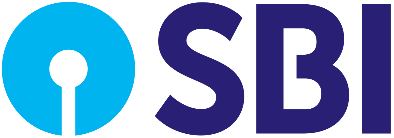 Customer NumberFor Bank use only   لاستخدام البنك فقطCustomer NumberFor Bank use only   لاستخدام البنك فقطالاسم بالكاملFull Legal Name of Controllerعنوان السكن الحالي Current address (residence for individuals)تاريخ الميلاد (اليوم/الشهر/السنة)Date of Birth (dd/mm/yyyy)تاريخ الميلاد (اليوم/الشهر/السنة)Date of Birth (dd/mm/yyyy)تاريخ الميلاد (اليوم/الشهر/السنة)Date of Birth (dd/mm/yyyy)تاريخ الميلاد (اليوم/الشهر/السنة)Date of Birth (dd/mm/yyyy)تاريخ الميلاد (اليوم/الشهر/السنة)Date of Birth (dd/mm/yyyy)تاريخ الميلاد (اليوم/الشهر/السنة)Date of Birth (dd/mm/yyyy)تاريخ الميلاد (اليوم/الشهر/السنة)Date of Birth (dd/mm/yyyy)تاريخ الميلاد (اليوم/الشهر/السنة)Date of Birth (dd/mm/yyyy)محل الميلاد Place of BirthالمدينةTown or CityالمدينةTown or CityالمدينةTown or CityالمدينةTown or CityالمدينةTown or Cityبلد الميلادCountry of birthبلد الميلادCountry of birthبلد الميلادCountry of birthبلد الميلادCountry of birthبلد الميلادCountry of birthبلد الميلادCountry of birthبلد الميلادCountry of birthالجنسيةNationalityEntity you are a controller ofيرجى الإجابة على جميع الأسئلة التاليةPlease answer ALL QuestionsنعمYesلاNoهل أنت مواطن أمريكي؟Are you a US citizen?☐☐هل أنت خاضع للضرائب في الولايات المتحدة الأمريكية (مثال: حامل للبطاقة الخضراء)؟Are you a US tax resident (e.g. Green Card Holder)?☐☐هل أنت مقيم في أي بلد/منطقة، غير مملكة البحرين؟Are you a tax resident in any Country/Jurisdiction other than Kingdom of Bahrain?☐☐يرجى الإجابة على التالي ب ’نعم’ أو ’لا’ Please answer ALL the below with ‘Yes’ or ‘No’نعمYesلاNoمؤسسة استثمارية:مؤسسة استثمارية قائمة في دولة غير مشاركة ومدارة من قبل مؤسسة مالية أخرىInvestment Entity:An Investment Entity located in a Non-Participating Jurisdiction and managed by another Financial Institution☐☐مؤسسة ماليةFinancial Institution☐☐مؤسسة أمريكيةUS Entity☐☐مؤسسة غير مالية نشطةActive Non-Financial Entity(includes exempted entities such as government entities, government of a U.S. possession, or central bank of issue. international organizations, exempt retirement plans, entity wholly owned by exempt beneficial owners; etc.)☐☐مؤسسة غير مالية وغير نشطةPassive Non-Financial Entity☐☐بلد الإقامة الضريبيةCountry/Jurisdiction of tax residence of the controllerبلد الإقامة الضريبيةCountry/Jurisdiction of tax residence of the controllerالرقم الضريبيTIN or equivalentفي حال عدم وجود الرقم الضريبي اختر السبب If no TIN available select the reason *في حال عدم وجود الرقم الضريبي اختر السبب If no TIN available select the reason *في حال عدم وجود الرقم الضريبي اختر السبب If no TIN available select the reason *يرجى التوضيح في الخانات التالية سبب عدم القدرة على الحصول على رقم تعريف ضريبي في حال اختيار السبب ( ب ) أعلاهPlease explain in the following boxes why you are unable to obtain a TIN if you selected reason B.بلد الإقامة الضريبيةCountry/Jurisdiction of tax residence of the controllerبلد الإقامة الضريبيةCountry/Jurisdiction of tax residence of the controllerالرقم الضريبيTIN or equivalentA  أB  بC  جيرجى التوضيح في الخانات التالية سبب عدم القدرة على الحصول على رقم تعريف ضريبي في حال اختيار السبب ( ب ) أعلاهPlease explain in the following boxes why you are unable to obtain a TIN if you selected reason B.1☐☐☐2☐☐☐3☐☐☐* If a TIN is unavailable please provide the appropriate reason A, B or C where indicated below: *وإذا لم يكن رقم التعريف الضريبي متوفراً ، فيرجى ذكر السبب الملائم أ  أو ب أو ج:Reason AThe country/jurisdiction where the Account Holder is resident does not issue TINs to its residentsالدولة التي يعتبر صاحب الحساب مطالباً فيها بدفع الضريبة لا تصدر أرقام تعريف ضريبية للمواطنين فيهاالسبب  أReason BThe Account Holder is otherwise unable to obtain a TIN or equivalent number (Please explain)لا يمكن لصاحب الحساب الحصول على رقم تعريف ضريبي أو رقم مشابه (يرجى التوضيح)السبب  بReason CNo TIN is required.(Note: Only select this reason if the domestic law of the relevant jurisdiction does not require the collection of the TIN issued by such jurisdiction)لا حاجة لرقم تعريف ضريبي.(ملاحظة: يرجى اختيار هذا السبب فقط إذا كانت السلطات في دول الموطن الضريبي المدرجة أدناه لا تشترط الكشف عن رقم التعريف الضريبي)السبب  ج  Controlling Person Type نوع الشخص المسيطر   Controlling Person Type نوع الشخص المسيطر   Controlling Person Type نوع الشخص المسيطر   Controlling Person Type نوع الشخص المسيطر   Controlling Person Type نوع الشخص المسيطر   Controlling Person Type نوع الشخص المسيطر   Controlling Person Type نوع الشخص المسيطر يرجى ذكر نوع الشخص المسيطر عن طريق اختيار المربع الملائم Please provide the Controlling Person’s Type by ticking the appropriate boxيرجى ذكر نوع الشخص المسيطر عن طريق اختيار المربع الملائم Please provide the Controlling Person’s Type by ticking the appropriate boxيرجى ذكر نوع الشخص المسيطر عن طريق اختيار المربع الملائم Please provide the Controlling Person’s Type by ticking the appropriate boxيرجى ذكر نوع الشخص المسيطر عن طريق اختيار المربع الملائم Please provide the Controlling Person’s Type by ticking the appropriate boxيرجى ذكر نوع الشخص المسيطر عن طريق اختيار المربع الملائم Please provide the Controlling Person’s Type by ticking the appropriate boxأ  aشخص مسيطر لدى شخص اعتباري – سيطرة بواسطة الملكيةControlling Person of a legal person – control by ownershipشخص مسيطر لدى شخص اعتباري – سيطرة بواسطة الملكيةControlling Person of a legal person – control by ownershipشخص مسيطر لدى شخص اعتباري – سيطرة بواسطة الملكيةControlling Person of a legal person – control by ownershipشخص مسيطر لدى شخص اعتباري – سيطرة بواسطة الملكيةControlling Person of a legal person – control by ownership☐☐بbشخص مسيطر لدى شخص اعتباري –سيطرة بواسطة وسائل أخرىControlling Person of a legal person – control by other meansشخص مسيطر لدى شخص اعتباري –سيطرة بواسطة وسائل أخرىControlling Person of a legal person – control by other meansشخص مسيطر لدى شخص اعتباري –سيطرة بواسطة وسائل أخرىControlling Person of a legal person – control by other meansشخص مسيطر لدى شخص اعتباري –سيطرة بواسطة وسائل أخرىControlling Person of a legal person – control by other means☐☐جcالشخص مسيطر لدى شخص اعتباري  –مسؤول إدارة علياControlling Person of a legal person – senior managing officialالشخص مسيطر لدى شخص اعتباري  –مسؤول إدارة علياControlling Person of a legal person – senior managing officialالشخص مسيطر لدى شخص اعتباري  –مسؤول إدارة علياControlling Person of a legal person – senior managing officialالشخص مسيطر لدى شخص اعتباري  –مسؤول إدارة علياControlling Person of a legal person – senior managing official☐☐دdشخص مسيطر لدى صندوق ائتمان – مكلف بالتسويةControlling Person of a trust – settlorشخص مسيطر لدى صندوق ائتمان – مكلف بالتسويةControlling Person of a trust – settlorشخص مسيطر لدى صندوق ائتمان – مكلف بالتسويةControlling Person of a trust – settlorشخص مسيطر لدى صندوق ائتمان – مكلف بالتسويةControlling Person of a trust – settlor☐☐هـeشخص مسيطر لدى صندوق ائتمان –مكلف بالأمانةControlling Person of a trust – trusteeشخص مسيطر لدى صندوق ائتمان –مكلف بالأمانةControlling Person of a trust – trusteeشخص مسيطر لدى صندوق ائتمان –مكلف بالأمانةControlling Person of a trust – trusteeشخص مسيطر لدى صندوق ائتمان –مكلف بالأمانةControlling Person of a trust – trustee☐☐وfشخص مسيطر لدى صندوق ائتمان –مكلف بالحمايةControlling Person of a trust – protectorشخص مسيطر لدى صندوق ائتمان –مكلف بالحمايةControlling Person of a trust – protectorشخص مسيطر لدى صندوق ائتمان –مكلف بالحمايةControlling Person of a trust – protectorشخص مسيطر لدى صندوق ائتمان –مكلف بالحمايةControlling Person of a trust – protector☐☐زgشخص مسيطر لدى صندوق ائتمان –مستفيدControlling Person of a trust – beneficiaryشخص مسيطر لدى صندوق ائتمان –مستفيدControlling Person of a trust – beneficiaryشخص مسيطر لدى صندوق ائتمان –مستفيدControlling Person of a trust – beneficiaryشخص مسيطر لدى صندوق ائتمان –مستفيدControlling Person of a trust – beneficiary☐☐حhشخص مسيطر لدى صندوق ائتمان –آخرControlling Person of a trust – otherشخص مسيطر لدى صندوق ائتمان –آخرControlling Person of a trust – otherشخص مسيطر لدى صندوق ائتمان –آخرControlling Person of a trust – otherشخص مسيطر لدى صندوق ائتمان –آخرControlling Person of a trust – other☐☐طiشخص مسيطر لدى ترتيب اعتباري غير صندوق الائتمان – يساوي المكلف بالتسويةControlling Person of a legal arrangement (non-trust) – settlor-equivalentشخص مسيطر لدى ترتيب اعتباري غير صندوق الائتمان – يساوي المكلف بالتسويةControlling Person of a legal arrangement (non-trust) – settlor-equivalentشخص مسيطر لدى ترتيب اعتباري غير صندوق الائتمان – يساوي المكلف بالتسويةControlling Person of a legal arrangement (non-trust) – settlor-equivalentشخص مسيطر لدى ترتيب اعتباري غير صندوق الائتمان – يساوي المكلف بالتسويةControlling Person of a legal arrangement (non-trust) – settlor-equivalent☐☐يjشخص مسيطر لدى ترتيب اعتباري غير صندوق الائتمان – يساوي المكلف بالأمانةControlling Person of a legal arrangement (non-trust) – trustee-equivalentشخص مسيطر لدى ترتيب اعتباري غير صندوق الائتمان – يساوي المكلف بالأمانةControlling Person of a legal arrangement (non-trust) – trustee-equivalentشخص مسيطر لدى ترتيب اعتباري غير صندوق الائتمان – يساوي المكلف بالأمانةControlling Person of a legal arrangement (non-trust) – trustee-equivalentشخص مسيطر لدى ترتيب اعتباري غير صندوق الائتمان – يساوي المكلف بالأمانةControlling Person of a legal arrangement (non-trust) – trustee-equivalent☐☐كkشخص مسيطر لدى ترتيب اعتباري غير صندوق الائتمان – يساوي المكلف بالحمايةControlling Person of a legal arrangement (non-trust) – protector-equivalentشخص مسيطر لدى ترتيب اعتباري غير صندوق الائتمان – يساوي المكلف بالحمايةControlling Person of a legal arrangement (non-trust) – protector-equivalentشخص مسيطر لدى ترتيب اعتباري غير صندوق الائتمان – يساوي المكلف بالحمايةControlling Person of a legal arrangement (non-trust) – protector-equivalentشخص مسيطر لدى ترتيب اعتباري غير صندوق الائتمان – يساوي المكلف بالحمايةControlling Person of a legal arrangement (non-trust) – protector-equivalent☐☐لlشخص مسيطر لدى ترتيب اعتباري غير صندوق الائتمان – يساوي للمستفيدControlling Person of a legal arrangement (non-trust) – beneficiary-equivalentشخص مسيطر لدى ترتيب اعتباري غير صندوق الائتمان – يساوي للمستفيدControlling Person of a legal arrangement (non-trust) – beneficiary-equivalentشخص مسيطر لدى ترتيب اعتباري غير صندوق الائتمان – يساوي للمستفيدControlling Person of a legal arrangement (non-trust) – beneficiary-equivalentشخص مسيطر لدى ترتيب اعتباري غير صندوق الائتمان – يساوي للمستفيدControlling Person of a legal arrangement (non-trust) – beneficiary-equivalent☐☐مmشخص مسيطر لدى ترتيب اعتباري غير صندوق الائتمان – يساوي - آخرControlling Person of a legal arrangement (non-trust) – other-equivalentشخص مسيطر لدى ترتيب اعتباري غير صندوق الائتمان – يساوي - آخرControlling Person of a legal arrangement (non-trust) – other-equivalentشخص مسيطر لدى ترتيب اعتباري غير صندوق الائتمان – يساوي - آخرControlling Person of a legal arrangement (non-trust) – other-equivalentشخص مسيطر لدى ترتيب اعتباري غير صندوق الائتمان – يساوي - آخرControlling Person of a legal arrangement (non-trust) – other-equivalent☐☐الإقرار والتوقيع Declarations and Signatureالإقرار والتوقيع Declarations and Signatureالإقرار والتوقيع Declarations and Signatureالإقرار والتوقيع Declarations and Signatureالإقرار والتوقيع Declarations and Signatureالإقرار والتوقيع Declarations and SignatureI/We hereby confirm the information provided above is true, accurate and complete.Subject to applicable local laws, I/we hereby provide consent to the Bank or any of its affiliates (including branches) (collectively “the Bank”) to share our information with domestic or overseas regulators or tax authorities where necessary to establish our tax liability in any jurisdiction.I/We agree and undertake to notify the Bank within 30 calendar days if there is a change in any information which I/we have provided to the Bank.I/We hereby confirm the information provided above is true, accurate and complete.Subject to applicable local laws, I/we hereby provide consent to the Bank or any of its affiliates (including branches) (collectively “the Bank”) to share our information with domestic or overseas regulators or tax authorities where necessary to establish our tax liability in any jurisdiction.I/We agree and undertake to notify the Bank within 30 calendar days if there is a change in any information which I/we have provided to the Bank.I/We hereby confirm the information provided above is true, accurate and complete.Subject to applicable local laws, I/we hereby provide consent to the Bank or any of its affiliates (including branches) (collectively “the Bank”) to share our information with domestic or overseas regulators or tax authorities where necessary to establish our tax liability in any jurisdiction.I/We agree and undertake to notify the Bank within 30 calendar days if there is a change in any information which I/we have provided to the Bank.أنا / نحن الموقعين أدناه نؤكد بأن المعلومات الواردة أعلاه صحيحة ودقيقة وكاملة.وفقا للقوانين المحلية المعمول بها، أنا / نحن الموقعين أدناه نوافق بأن يقوم البنك أو أي من الشركات التابعة لها (بما في ذلك الفروع) (يشار إليهم مجتمعين باسم "البنك") لتبادل المعلومات مع الجهات التنظيمية المحلية أو الخارجية أو الهيئات الضريبية عند الضرورة لتحديد التزامنا الضريبي في أي ولاية قضائية.أنا / نحن نوافق ونتعهد بإخطار البنك في غضون 30 يوما تقويميا إذا كان هناك تغيير في أي من
المعلومات التي قمنا بتقديمها إلى البنك.أنا / نحن الموقعين أدناه نؤكد بأن المعلومات الواردة أعلاه صحيحة ودقيقة وكاملة.وفقا للقوانين المحلية المعمول بها، أنا / نحن الموقعين أدناه نوافق بأن يقوم البنك أو أي من الشركات التابعة لها (بما في ذلك الفروع) (يشار إليهم مجتمعين باسم "البنك") لتبادل المعلومات مع الجهات التنظيمية المحلية أو الخارجية أو الهيئات الضريبية عند الضرورة لتحديد التزامنا الضريبي في أي ولاية قضائية.أنا / نحن نوافق ونتعهد بإخطار البنك في غضون 30 يوما تقويميا إذا كان هناك تغيير في أي من
المعلومات التي قمنا بتقديمها إلى البنك.أنا / نحن الموقعين أدناه نؤكد بأن المعلومات الواردة أعلاه صحيحة ودقيقة وكاملة.وفقا للقوانين المحلية المعمول بها، أنا / نحن الموقعين أدناه نوافق بأن يقوم البنك أو أي من الشركات التابعة لها (بما في ذلك الفروع) (يشار إليهم مجتمعين باسم "البنك") لتبادل المعلومات مع الجهات التنظيمية المحلية أو الخارجية أو الهيئات الضريبية عند الضرورة لتحديد التزامنا الضريبي في أي ولاية قضائية.أنا / نحن نوافق ونتعهد بإخطار البنك في غضون 30 يوما تقويميا إذا كان هناك تغيير في أي من
المعلومات التي قمنا بتقديمها إلى البنك.الاسم Nameالاسم Nameالتوقيع Signatureالتوقيع Signatureالتاريخ Dateالتاريخ Dateالتاريخ Dateالتاريخ DateFor individual controllersYesNoIs the controlling person a US reportable persons?Is the controlling person reportable to jurisdictions other than Bahrain and US?If yes, specify the jurisdictions1 ______________________  2 ______________________ For entity controllersYesNoIs the controlling person (entity) a US reportable account?Is the entity a tax resident outside Bahrain?If yes, specify the reportable juridications1 ______________________________2 ______________________________3 ______________________________